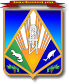 МУНИЦИПАЛЬНОЕ ОБРАЗОВАНИЕХАНТЫ-МАНСИЙСКИЙ РАЙОНХанты-Мансийский автономный округ – ЮграГЛАВА ХАНТЫ-МАНСИЙСКОГО РАЙОНАР А С П О Р Я Ж Е Н И Еот 19.03.2018                                                                                               № 3-ргг. Ханты-МансийскО внесении изменений в распоряжениеглавы Ханты-Мансийского района от 25.10.2016 № 30-р «Об утверждении Комплексного плана мероприятий по реализации в Ханты-Мансийском районе в 2017 – 2018 годах Стратегии государственной национальной политики Российской Федерации на период до 2025 года»В целях реализации Стратегии государственной национальной политики Российской Федерации на период до 2025 года, утвержденной Указом Президента Российской Федерации от 19.12.2012 № 1666, 
в соответствии с постановлением Правительства Ханты-Мансийского автономного округа – Югры от 15.04.2016 № 110-п «О мерах 
по реализации в Ханты-Мансийском автономном округе – Югре 
в 2016 – 2018 годах Стратегии государственной национальной политики Российской Федерации на период до 2025 года», руководствуясь 
пунктом 6.2 части 1 статьи 15 Федерального закона от 06.10.2003 
№ 131-ФЗ «Об общих принципах организации местного самоуправления 
в Российской Федерации»:1. Внести в распоряжение главы Ханты-Мансийского района 
от 25.10.2016 № 30-р «Об утверждении Комплексного плана мероприятий по реализации в Ханты-Мансийском районе в 2017 – 2018 годах Стратегии государственной национальной политики Российской Федерации на период до 2025 года» изменения, изложив приложение к распоряжению в новой редакции: «Приложениек распоряжению главыХанты-Мансийского районаот 25.10.2016 № 30-рКомплексный планмероприятий по реализации в Ханты-Мансийском районе в 2017 – 2018 годах Стратегии государственной национальной политики Российской Федерации на период до 2025 года                                                                                                                                                                                             ».2. Опубликовать настоящее распоряжение в газете «Наш район» и разместить на официальном сайте администрации Ханты-Мансийского района.3. Контроль за выполнением распоряжения возложить на первого заместителя главы Ханты-Мансийского района.Глава Ханты-Мансийского района                                                                                                                     К.Р.Минулин№п/пНаименование мероприятияСрок реализацииОтветственный исполнитель, соисполнителиИсточники финансированияЗадача СтратегииИндикаторы (количественные или качественные) для контроля исполнения мероприятия12345671.Обеспечение деятельности Совета по вопросамэтноконфессиональных отношенийв Ханты-Мансийском районе при главе Ханты-Мансийского района1 раз в полугодиеКУ Ханты-Мансийского района «Комитет по культуре, спорту и социальной политике»за счет финансирования основной деятельности ответственного исполнителясовершенствование системы управления и координации государственных и муниципальных органов при реализации государственной национальной политики Российской Федерациипроцент исполнения ежегодных планов деятельности Совета2.Обеспечение деятельности Межведомственной комиссии Ханты-Мансийского района по противодействию экстремистской деятельностиежеквартально
отдел по организации профилактики правонарушений администрации Ханты-Мансийского районаза счет финансирования основной деятельности ответственного исполнителясовершенствование системы управления и координации государственных и муниципальных органов при реализации государственной национальной политики Российской Федерациипроцент исполнения ежегодных планов деятельности Комиссии3.Организация обучения муниципальных служащих, осуществляющих взаимодействие с национальными объединениями и религиозными организациями, по утвержденным в установленном порядке типовым учебным программам по вопросам реализации государственной национальной политики Российской Федерацииежегодноотдел кадровой работы и муниципальной службы администрации Ханты-Мансийского районамуниципальная программа «Повышение эффективности муниципального управления Ханты-Мансийского района на 2018 – 2020 годы»обеспечение подготовки, переподготовки и повышения квалификации муниципальных служащих по утвержденным в установленном порядке типовым учебным программам по вопросам реализации государственной национальной политики Российской Федерацииколичество муниципальных служащих, прошедших профессиональную переподготовку и повышение квалификации по вопросам реализации государственной национальной политики4.Мониторинг обращений граждан, поступающих в органы местного самоуправления Ханты-Мансийского района, о фактах нарушения принципа равенства граждан независимо от расы, национальности, языка, отношения к религии, убеждений, принадлежности к общественным объединениям, а также других обстоятельствежеквартальноотдел организа-ционной и контрольной работыадминистрации Ханты-Мансийского районаза счет финансирования основной деятельности ответственного исполнителя обеспечение реализации принципа равноправия граждан независимо от расы, национальности, языка, отношения к религии, убеждений, принадлежности к общественным объединениям, а также других обстоятельствколичество обращений граждан, наличие (отсутствие) фактов нарушения принципа равенства граждан 5.Мероприятия, направленные на повышение профессионального уровня сотрудников образовательных организаций, специалистов в сфере дополнительного образования и молодежной политики, представителей общественных объединений по вопросам противодействия проявлениям ксенофобии и укрепления межнационального согласия в обществеежеквартальнокомитет по образованию администрации Ханты-Мансийского района;администрации сельских поселений Ханты-Мансийского района;МКУ Ханты-Мансийского района «Комитет по культуре, спорту и социальной политике»муниципальная программа «Комплексные мероприятия             по обеспечению межнациональ-ного согласия, гражданского единства, отдельных прав и законных интересов граждан, а также профилактике правонаруше-ний, терроризма и экстремизма, незаконного оборота и потребления наркотических средств и психотропных веществ в Ханты-Мансийском районе на 2018 – 2020 годы»определение в качестве приоритетных задач в сфере государственной национальной политики Российской Федерации для государственных и муниципальных органов и их должностных лиц вопросов, связанных с поддержанием межнационального мира и согласия, гармонизацией межнациональных отношений, профилактикой возникновения конфликтных ситуаций, содействием диалогу между представителями различных этнических общностей;формирование в обществе нетерпимости к пропаганде и распространению идей экстремизма, ксенофобии, национальной исключительности, направленных на подрыв общественно-политической стабильности, национального мира и согласияколичество сотрудников, повысивших квалификацию                по вопросам противодействия проявлениям ксенофобии и укрепления межнационального согласия в обществе6.Содействие проведению торжественных мероприятий, приуроченных к памятным датам в истории народов России, в том числе посвященных:в течение 2018 – 2020 годовМКУ Ханты-Мансийского района «Комитет по культуре, спорту и социальной политике»;комитет по образованию администрации Ханты-Мансийского района;администрации сельскихпоселений Ханты-Мансийского района за счет финансирования основной деятельности ответственного исполнителяраспространение знаний об истории и культуре народов Российской Федерации6.1.Дню Победы (9 мая)ежегодноМКУ Ханты-Мансийского района «Комитет по культуре, спорту и социальной политике»;комитет по образованию администрации Ханты-Мансийского района;администрации сельскихпоселений Ханты-Мансийского района за счет финансирования основной деятельности ответственного исполнителяобеспечение сохранения и приумножения духовного и культурного потенциала многонационального народа Российской Федерации на основе идей единства и дружбы народов, гражданского согласия, российского патриотизмаколичество участников мероприятий6.2.Дню славянской письменности и культуры (24 мая)ежегодноМКУ Ханты-Мансийского района «Комитет по культуре, спорту и социальной политике»;комитет по образованию администрации Ханты-Мансийского района;администрации сельскихпоселений Ханты-Мансийского района за счет финансирования основной деятельности ответственного исполнителяобеспечение сохранения и приумножения духовного и культурного потенциала многонационального народа Российской Федерации на основе идей единства и дружбы народов, межнационального (межэтнического) согласия, патриотизма; формирование культуры межнационального (межэтнического) общения в соответствии с нормами морали и традициями народов Российской Федерацииколичество участников мероприятий6.3.Дню России (12 июня)ежегодноМКУ Ханты-Мансийского района «Комитет по культуре, спорту и социальной политике»;комитет по образованию администрации Ханты-Мансийского района;администрации сельскихпоселений Ханты-Мансийского района за счет финансирования основной деятельности ответственного исполнителяобеспечение сохранения и приумножения духовного и культурного потенциала многонационального народа Российской Федерации на основе идей единства и дружбы народов, гражданского согласия, российского патриотизмаколичество участников мероприятий6.4.Дню народного единства (4 ноября)ежегодноМКУ Ханты-Мансийского района «Комитет по культуре, спорту и социальной политике»;комитет по образованию администрации Ханты-Мансийского района;администрации сельскихпоселений Ханты-Мансийского района за счет финансирования основной деятельности ответственного исполнителяобеспечение сохранения и приумножения духовногои культурного потенциала многонационального народа Российской Федерации на основе идей единства и дружбы народов, межнационального (межэтнического) согласия, патриотизма; формирование культуры межнационального (межэтнического) общения в соответствии с нормами морали и традициями народов Российской Федерацииколичество участников мероприятий7.Информационное содействие проведению торжественных мероприятий, приуроченных к памятным датам в истории народов Россиив течение 2017 – 2020 годовМКУ Ханты-Мансийского района «Комитет по культуре, спорту и социальной политике»;администрации сельскихпоселений Ханты-Мансийского районаза счет финансирования основной деятельности ответственного исполнителяраспространение знаний об истории и культуре народов Российской Федерацииколичество программ, сюжетов, интервью, публикаций в средствах массовой информации8.Проведение социологического исследования по вопросам межнациональных и межконфессиональных отношенийежегодно МКУ Ханты-Мансийского района «Комитет по культуре, спорту и социальной политике»за счет финансирования основной деятельности ответственного исполнителяобеспечение возможности оперативного реагирования на возникновение конфликтных и предконфликтных ситуаций в муниципальном образованииколичество поселений Ханты-Мансийского района, охваченных мониторингом9.Участие в общественных советах, совещаниях, круглых столах по вопросам противодействия проявлениям ксенофобии и укрепления межнационального согласия в обществев течение 2017 – 2020 годовМКУ Ханты-Мансийского района «Комитет по культуре, спорту и социальной политике»;комитет                  по образованию администрации Ханты-Мансийского района;отдел по работе с сельскими поселениями администрации Ханты-Мансийского района;отдел по организации профилактики правонарушений администрации Ханты-Мансийского района;главы сельских поселений Ханты-Мансийского района за счет финансирования основной деятельности ответственного исполнителяопределение в качестве приоритетных задач в сфере государственной национальной политики Российской Федерации для государственных и муниципальных органов и их должностных лиц вопросов, связанных с поддержанием межнационального мира и согласия, гармонизацией межнациональных отношений, профилактикой возникновения конфликтных ситуаций, содействием диалогу между представителями различных этнических общностей;формирование в обществе нетерпимости к пропаганде и распространению идей экстремизма, ксенофобии, национальной исключительности, направленных на подрыв общественно-политической стабильности, национального мира и согласияколичество мероприятий10.Поддержка социально-экономического и этнокультурного развития коренных малочисленных народов Севера, в том числе:в течение 2017 – 2020 годовМКУ Ханты-Мансийского района «Комитет по культуре, спорту и социальной политике»;администрации сельскихпоселений Ханты-Мансийского районаза счет финансирования основной деятельности ответственного исполнителяповышение уровня адаптированности традиционной хозяйственной деятельности коренных малочисленных народов к современным экономическим условиям с учетом обеспечения защиты их исконной среды обитания и традиционного образа жизни10.1.Проведение национального праздника «Вороний день» (апрель)ежегодноМКУ Ханты-Мансийского района «Комитет по культуре, спорту и социальной политике»;администрации сельскихпоселений Ханты-Мансийского районаза счет финансирования основной деятельности ответственного исполнителяобеспечение сохранения и приумножения духовного и культурного потенциала многонационального народа РФ на основе идей единства и дружбы народов, межнационального (межэтнического) согласия, российского патриотизма;распространение знаний об истории и культуре народов РФколичество участников мероприятий10.2.Первенство Ханты-Мансийского района по национальным видам спортаежегодноМКУ Ханты-Мансийского района «Комитет по культуре, спорту и социальной политике»муниципальная программа «Развитие спорта и туризма на территории Ханты-Мансийского район на 2018 – 2020 годы»развитие оздоровительных и рекреационных зон, расширение поддержки национальных видов спортаколичество участников мероприятий10.3.Привлечение к работе в общественных советах при главе Ханты-Мансийского района представителей коренных малочисленных народов Севера (КМНС)в течение 2017 – 2020 годоворганы администрации Ханты-Мансийского района, курирующие работу общественных советовза счет финансирования основной деятельности ответственного исполнителяусиление роли общественных советов при муниципальных органах в деятельности по повышению общероссийского гражданского самосознания, гармонизации межнациональных (межэтнических) и межконфессиональных отношенийколичество представителей КМНС, включенных в состав общественных советов11.Мероприятия по сохранению и пропаганде традиционной культуры, обычаев и традиций народов, проживающих на территории Ханты-Мансийского района, в том числе:в течение 2017 – 2020 годовМКУ Ханты-Мансийского района «Комитет по культуре, спорту и социальной политике»муниципальная программа «Культура Ханты-Мансийского района на 2018 – 2020 годы»обеспечение сохранности и приумножения духовного и культурного потенциала многонационального народа Российской Федерации на основе идей единства и дружбы народов, межнационального (межэтнического) согласия, патриотизмаколичество участников мероприятий11.1.Районный фестиваль народного творчества «Поет село родное»ежегодноМКУ Ханты-Мансийского района «Комитет по культуре, спорту и социальной политике»муниципальная программа «Культура Ханты-Мансийского района на 2018 – 2020 годы»обеспечение сохранности и приумножения духовного и культурного потенциала многонационального народа Российской Федерации на основе идей единства и дружбы народов, межнационального (межэтнического) согласия, патриотизмаколичество участников мероприятий11.2.Районный фестиваль народного творчества граждан старшего поколения «Не стареют душой ветераны» ежегодноМКУ Ханты-Мансийского района «Комитет по культуре, спорту и социальной политике»муниципальная программа «Культура Ханты-Мансийского района на 2018 – 2020 годы»обеспечение сохранности и приумножения духовного и культурного потенциала многонационального народа Российской Федерации на основе идей единства и дружбы народов, межнационального (межэтнического) согласия, патриотизмаколичество участников мероприятий11.3.Районный фестиваль детского творчества «Остров детства»ежегодноМКУ Ханты-Мансийского района «Комитет по культуре, спорту и социальной политике»муниципальная программа «Культура Ханты-Мансийского района на 2018 – 2020 годы»обеспечение сохранности и приумножения духовного и культурного потенциала многонационального народа Российской Федерации на основе идей единства и дружбы народов, межнационального (межэтнического) согласия, патриотизмаколичество участников мероприятий11.4.Конкурс исполнительского мастерства «Юный музыкант Ханты-Мансийского района»2020 годМКУ Ханты-Мансийского района «Комитет по культуре, спорту и социальной политике»муниципальная программа «Культура Ханты-Мансийского района на 2018 – 2020 годы»обеспечение сохранности и приумножения духовного и культурного потенциала многонационального народа Российской Федерации на основе идей единства и дружбы народов, межнационального (межэтнического) согласия, патриотизмаколичество участников мероприятий11.5.Межпоселенческий фестиваль художественного творчества граждан с ограниченными возможностями здоровья «Я радость нахожу 
в друзьях»ежегодноМКУ Ханты-Мансийского района «Комитет по культуре, спорту и социальной политике»;администрации сельских поселений Ханты-Мансийского районаобеспечение сохранности и приумножения духовного и культурного потенциала многонационального народа Российской Федерации на основе идей единства и дружбы народов, межнационального (межэтнического) согласия, патриотизмаколичество участников мероприятий12.Реализация комплексного учебного курса «Основы религиозных культур и светской этики» в общеобразовательных организациях районапостояннокомитет по образованию администрации Ханты-Мансийского районаза счет финансирования основной деятельности ответственного исполнителявведение в программы общеобразовательных учреждений образовательных курсов, включающих в себя сведения о культурных ценностях и национальных традициях народов Россииитоги опроса, анкетирование родителей о добровольности выбора модуля комплексного учебного курса13.Мероприятия, посвященные Дню русского языкаежегоднокомитет по образованию администрации Ханты-Мансийского районаза счет финансирования основной деятельности ответственного исполнителясоздание оптимальных условий для сохранения и развития языков народов России, использования русского языка как государственного языка Российской Федерации, языка межнационального общения и одного из официальных языков международных организацийколичество участников мероприятий14.Оказание финансовой поддержки социально ориентированным некоммерческим организациям, реализующим проекты и программы, направленные на гармонизацию межнациональных отношений, воспитание культуры межэтнического общения, поддержание мира и гражданского согласия, формирование установок толерантного сознания и поведения, нетерпимости к проявлениям ксенофобии, национальной, расовой и религиозной враждыв течение 2017 – 2020 годовМКУ Ханты-Мансийского района «Комитет по культуре, спорту и социальной политике»муниципальнаяпрограмма Ханты-Мансийского района «Развитие гражданского обществаХанты-Мансийского района на 2018 – 2020 годы»вовлечение общественных объединений, религиозных организаций в деятельность по развитию межнационального и межконфессионального диалога, возрождению семейных ценностей, противодействию экстремизму, национальной и религиозной нетерпимостиколичество общественных объединений, чья деятельность, направленная на гармонизацию межнациональных и межрелигиозных отношений, была поддержана за счет средств бюджета Ханты-Мансийского района15.Освещение в СМИ Ханты-Мансийского района исполнения Плана по реализации в Ханты-Мансийском районе в 2017 – 2020 годах Стратегии государственной национальной политики Российской Федерации на период до 2025 года1 раз в полугодиеМКУ Ханты-Мансийского района «Комитет по культуре, спорту и социальной политике»за счет финансирования основной деятельности ответственного исполнителяинформационное обеспечение мероприятий по реализации государственной национальной политикиколичество публикаций в средствах массовой информации 16.Вовлечение взрослых мигрантов в мероприятия социально-культурной направленностив течение 2017 – 2020 годовадминистрации сельскихпоселений Ханты-Мансийского района;МКУ Ханты-Мансийского района «Комитет по культуре, спорту и социальной политике»за счет финансирования основной деятельности ответственного исполнителясоздание условий для социальной и культурной адаптации взрослых мигрантовколичество участников мероприятий17.Мероприятия, направленные на обеспечение гармонизации межнационального согласия и этноконфессиональных отношений:ежегодноМКУ Ханты-Мансийского района «Комитет по культуре, спорту и социальной политике»с целью актуализации программы действий в сфере государственной национальной политики и профилактики экстремизма количество участников мероприятий17.1.Проведение этно-праздника «Мы, едины»ежегодноМКУ Ханты-Мансийского района «Комитет по культуре, спорту и социальной политике»муниципальная программа «Развитие спорта и туризма на территории Ханты-Мансийского район на 2018 – 2020 годы»национальные спортивные соревнования, национальная культура, традиционный быт народов хантыколичество участников мероприятий17.2.Проведение форума общественных объединений, национально-культурных автономий Ханты-Мансийского района «Район многонациональный»ежегодноМКУ Ханты-Мансийского района «Комитет по культуре, спорту и социальной политике»за счет финансирования основной деятельности ответственного исполнителяучастие активных представителей общественных объединений, национально-культурных автономий Ханты-Мансийского района в развитии района для целей обеспечения гармонизации межнационального согласия и этноконфессиональных отношенийколичество участников мероприятий